Памятка для родителейпо  организации игровой деятельности детей дома.
1.     Приучать детей хранить игровые предметы аккуратно в специально отведенном месте.2.     Поощрять детей за успехи в игре – словом, похвалой, оценкой, баллами, призами и т.д.3.     Вводить в игру предметы – заместители (нитки, катушки,  и др.).4.     Учить детей играть с новыми игрушками, самим включаться в игру.5.     Не создавать обилие игрушек в игровом уголке, лучше иметь разнообразные по виду игрушки (лото, шашки, мозаики и др.).6.     Убирать периодически игрушки и выставлять их.7.     Использовать бытовые ситуации, как сюжет для игры (стирка, уборка и др.)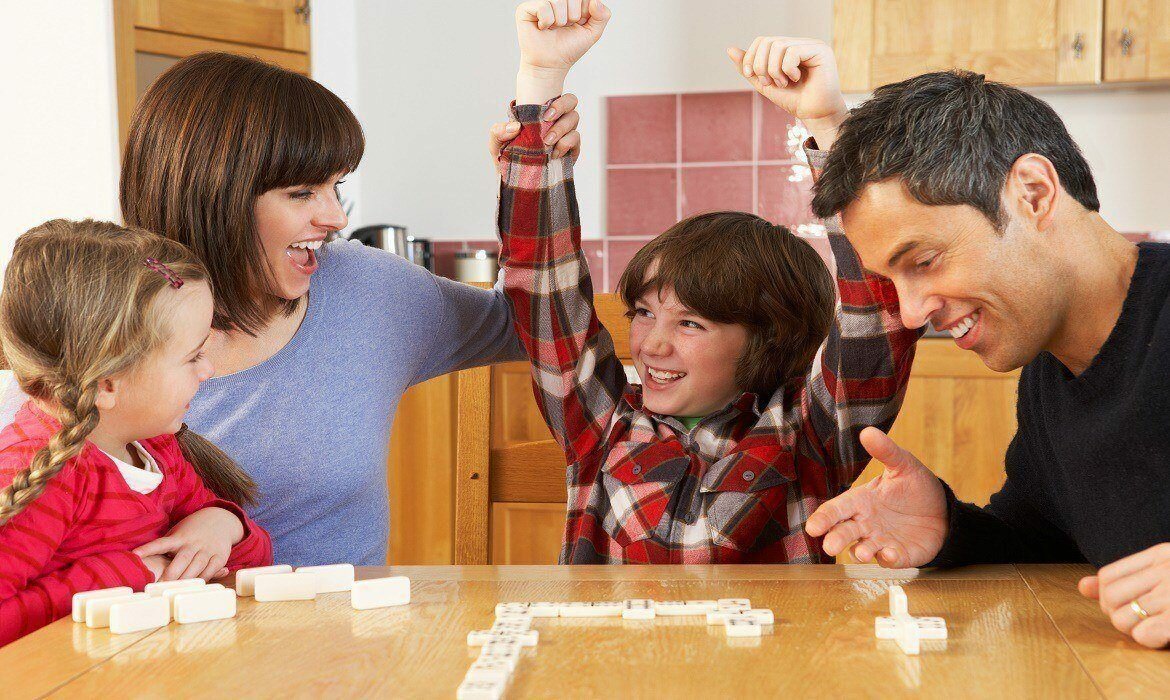 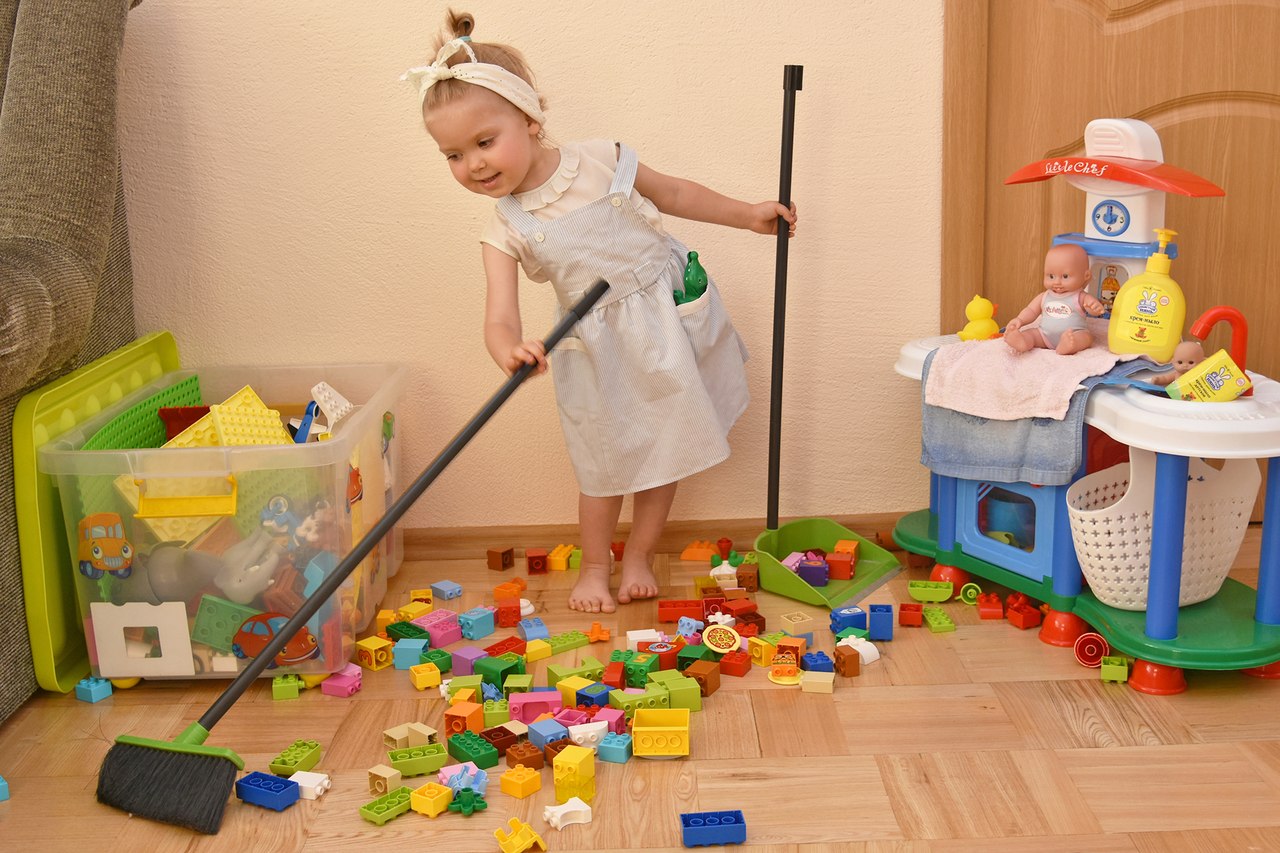 